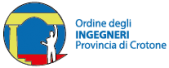 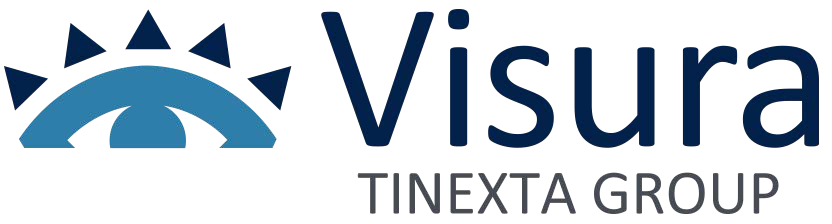 OGGETTO: Convenzione per rilascio firme digitali con Certificato di Ruolo e Carta Nazionale Servizi Gentile Ingegnere,con la presente l’Ordine è a comunicarLe la sottoscrizione di un accordo con la società Visura SpA per il rilascio di dispositivi di firma digitale su chiavetta Usb con certificato di sottoscrizione con ruolo professionale e carta nazionale servizi (CNS) e firma remota con ruolo professionale.CaratteristicheCHIAVETTA USB, che non necessita di lettore e contiene al suo interno il software per la firma, la carta nazionale dei servizi ed il certificato di ruolo.FIRMA REMOTA, la soluzione per ﬁrmare digitalmente i documenti in modo rapido e sicuro, ovunque con inserito il certificato di ruolo. Basterà utilizzare il software gratuito Dike e lo smartphone.Costi e tempi€ 50,00+iva per la chiavetta USB (spese di spedizione comprese nel prezzo). La firma verrà recapitata all’indirizzo indicato dall’Iscritto in 2-3 giorni lavorativi attraverso Corriere Espresso. Al costo indicato andrà aggiunto l’importo di € 9,90+iva per il riconoscimento WebID, se non si dispone già di una firma digitale.€ 35,00+iva per la firma remota Come richiedere la firma digitaleOgni Iscritto potrà richiedere la propria firma digitale contattando il Responsabile Commerciale di Visura  SpA ai seguenti recapiti:Francesco Mercorella: T 06.68417882 – M 345.9972628 - E francesco.mercorella@visura.it AssistenzaL’Iscritto potrà contare su un servizio di assistenza clienti di secondo livello “Customer Care” attivo dal lunedì al venerdì dalle ore 9:00 alle ore 13:30 e dalle ore 14:30 alle      ore 19:00 al numero 06 6841781.